HOWTH YACHT CLUB        SUMMER DINGHY RACING SERIES 2021 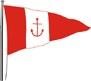                          NOTICE OF RACE The Organising Authority (OA) is Howth Yacht Club Limited. Racing will be governed by the Racing Rules of Sailing, the prescriptions of Irish Sailing, the Sailing Instructions (SI) and any amendments thereto. Racing is open to ALL dinghies. In an effort to streamline the race management and ensure a quick turnaround for back-to-back races, the starting sequence will be divided between three classes, Lasers, Optimists and Sundry.  Separate finishing times and results will be posted for all classes with more than 3 entries. The flags to be flown for each class are as follows: Laser Class Flag Sundry Flag F Optimist Flag O Races will be held on Thursday nights on the following dates.  First Gun is 19:00 with subsequent starts at 5 min intervals. Where possible it is proposed to sail two races per day. EntryEntry is included as part of the hard space fee, there is just a nominal charge of €5 at the time of entry. It is €85 for singlehanded dinghy and €125 for doublehanded to have a space until 16th October.  Page 1 	 	 HOWTH YACHT CLUB        SUMMER DINGHY RACING SERIES 2021                            NOTICE OF RACE Enter online at https://www.hyc.ie/club-events#event-368The Race Area is between Howth Harbour and Ireland's Eye. The courses will be Windward – Leeward and Olympic, Committee Boat starts. Scoring shall be as per R.R.S. Appendix A4, low points system. The PY system will be used for Lasers and Sundries. Twelve races are scheduled. One discard will be applied per 4 races. In the event of a series tie R.R.S appendix A8 will apply.Prizes shall be awarded for each class (with more than 3 entries), on the basis of average turnout as follows:  2 boats – 1st  5 boats - 2nd  8 boats - 3rd  11 or more boats - 4th Dinghy classes with less than 3 entries will be included in a sundry class and a prize will be awarded for Sundry as per the above allocation. The prize giving will be held after racing on Thursday 15th July 2021. All Boats competing must display a trolley tag and a HYC sticker on the transom.  These will be provided upon registration at HYC.  Single handed Masts must be stored with the sections separated. Road trailers are not permitted in the Dinghy Park other than for delivery or collection of boats. It should be noted that any offending trailers will be removed and parked on the pier at the owner’s risk.  Each participating boat must be insured with adequate, valid, third party cover, which must be inclusive of a racing risks extension.  All Competitors are granted temporary membership of Howth Yacht Club on racing days. Club facilities are not available to non-member participants at any other time.Changing facilities will NOT be available in the club.Page 2 	 	 Dates First Gun Thursday 10 June 2021 19.00 Thursday 17 June 2021 19.00 Thursday 24 June 2021 19.00 Thursday 1 July 2021 19.00 Thursday 8 July 2021 19.00 Thursday 15 July 202119.00